Date ___________________________        Name___________________________________________________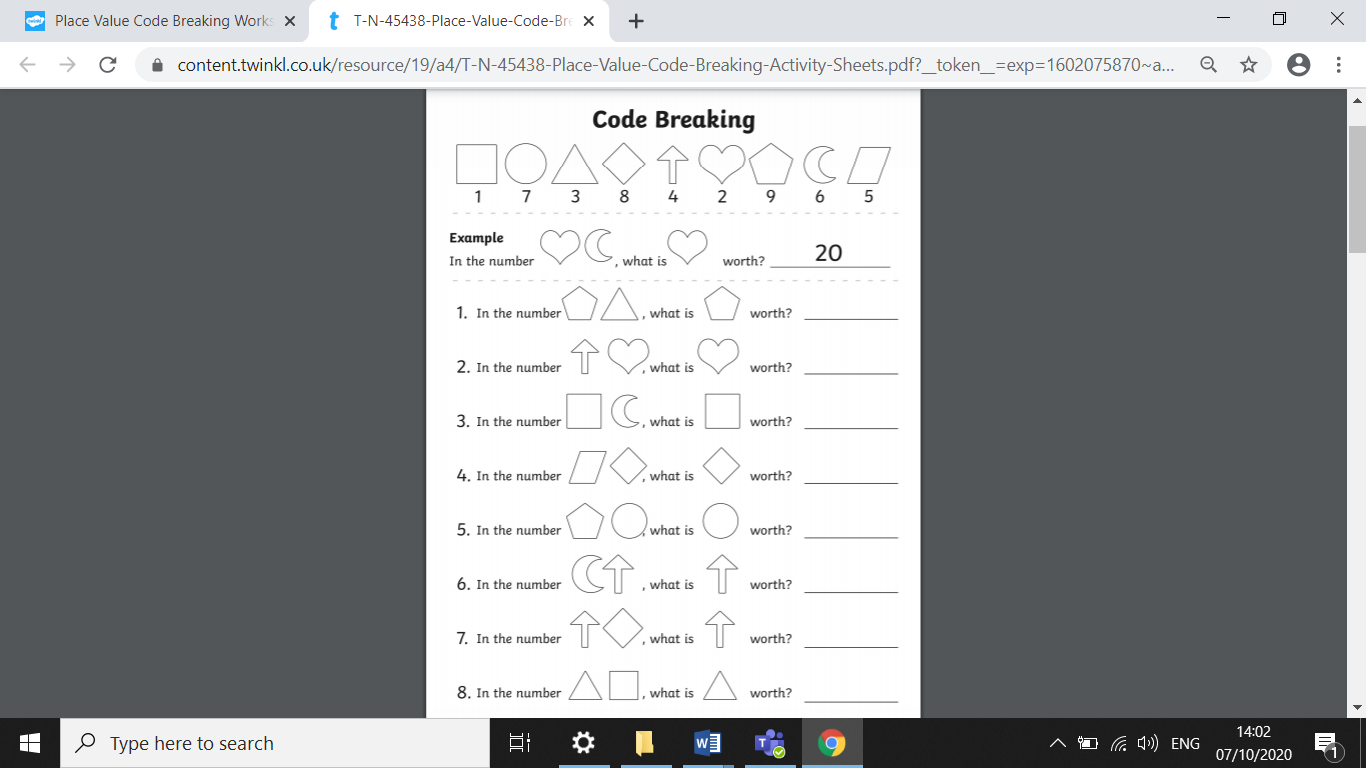 Use knowledge of tens and ones to work out the value of the digits.